1	1	2	2	3	3	4	4	5	5	6	6	7	7	8	8	9	9	10	10	11	11	12	12	13	13	14	14	15	15	161617	18	19	20	21	22	23	24	25	26	27	28	29	30	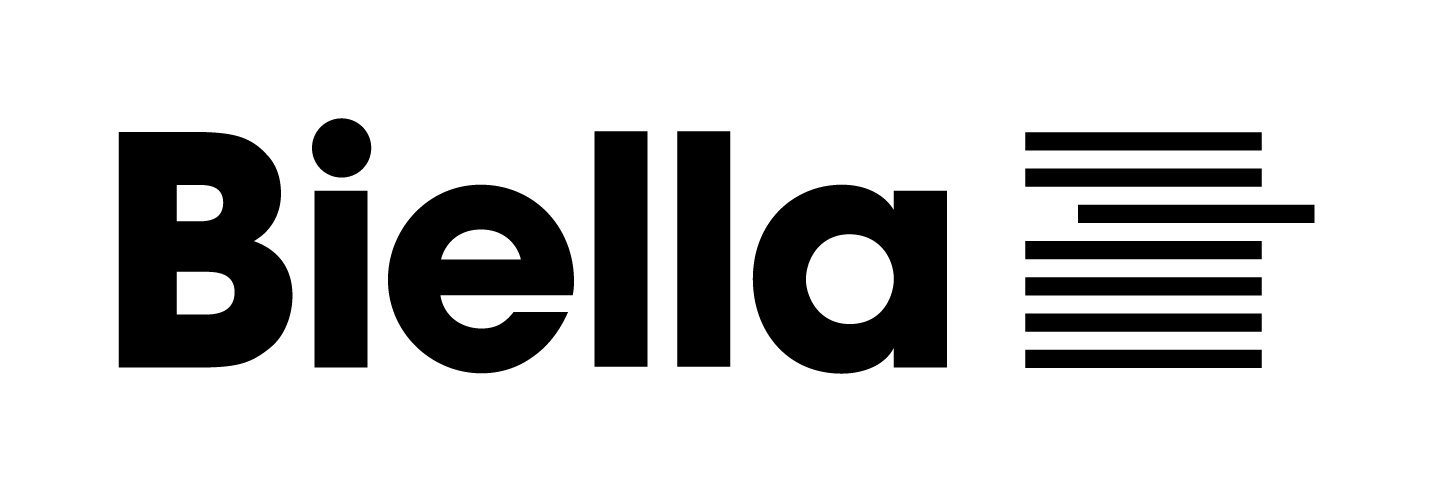 31	